ИНФОРМАЦОННА КАРТА НА АДМИНИСТРАТИВНА УСЛУГА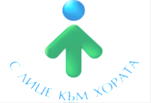 2062. Регистриране и въвеждане на строежи в експлоатация, издаване на удостоверение за въвеждане в експлоатация за видовете строежи от IV и V категория/Наименование на административната услуга и уникален идентификатор съгласно Регистър на услугите/Правно основание:Закон за устройство на територията - чл. 177, ал. 3;Наредба № 11 за определянето и администрирането на местните такси и цени на услуги на територията на Община Челопеч.
Орган, който предоставя административната услуга/издава индивидуалния административен акт:Главен архитектИнформация за Центъра за административно обслужване: Адрес: с. Челопеч, пл. Освобождение №1, Obshtina.Chelopech@chelopech.egov.bg; 07185/2550;Работно време: от  08:00 до 16:30 часа без прекъсване.Процедура по предоставяне на административната услуга/издаване на индивидуалния административен акт, изисквания и необходими документи. Необходими документи за предоставяне на услугата:Заявление по образец.Документ за самоличност (лична карта) и/или нотариално заверено пълномощно, когато декларацията се подава от лице, различно от данъчно задълженото. /*Необходими само за легитимиране на заявителя или упълномощеното от него лице при подаване на заявлението/.Документ за собственост или документ за учредено право на строеж в чужд имот или документ за право да се строи в чужд имот по силата на специален закон.Окончателен доклад на лицето, упражняващо строителен надзор, придружен от свидетелство за оправомощаване или лиценз за упражняване на дейността, към който се прилагат:- Разрешение за строеж (акт за узаконяване);- Протокол за определяне на строителна линия и ниво, с резултатите от проверките надостигнатите контролирани нива;- Заверена заповедна книга;- Акт образец 3 за установяване съответствието на строежа с издадените строителни книжа иза това, че ПУП е приложен по отношение на застрояването;- Акт обр. 14 за приемане на конструкцията;- Констативен акт по чл. 176, ал. 1 от ЗУТ за установяване годността за приемане на строежа,с приложени към него протоколи за успешно проведени единични изпитвания на машини исъоръжения;- Документи, удостоверяващи съответствието на вложените строителни продукти съссъществените изисквания към строежите;- Документ от Агенцията по кадастъра за изпълнение на изискванията по чл. 175, ал. 5 от ЗУТ за предадена екзекутивна документация, ако такава е необходима /при наличие на кадастралнакарта/;Договор с експлоатационните дружества за присъединяване към мрежите на техническатаинфраструктура.Заверен технически паспорт на строежа.Удостоверение по чл. 54 от ЗКИР.Други документи, изискващи по закон, съобразно спецификата на строеж.Платена такса за административната услуга.Процедура по предоставяне на услугата:Прием на заявлението  в Центъра за административно обслужване или по електронен път;Завеждане в деловодната система и изпращане на преписката към към Главния архитект;Извършване на проверка на документацията – строителните книжа и на място на строежа;Изготвяне на удостоверение за въвеждане в експлоатация при съответствие с нормативната уредба;Получаване на удостоверението по избран от заявителя начин.Образци на формуляри, които са свързани с предоставянето на административна услуга/издаването на индивидуалния административен акт. Образец  на формуляр за предоставяне на услугата се предоставя:На хартия в Центъра за административно обслужване;На интернет страницата на община Челопеч: www.chelopech.egov.bg , с възможност за изтегляне;Като електронен образец за заявяване на електронна административна услуга чрез Единния портал за достъп до електронни административни услуги: https://egov.bg/wps/portal/, чрез Система за сигурно електронно връчване: https://edelivery.egov.bg/Help или интернет страницата на община Челопеч: www.chelopech.egov.bg , с възможност за изтегляне;Начини на заявяване на услугата.  Лично или чрез упълномощено лице, с нотариално заверено пълномощно, в Центъра за административно обслужване, с подаване на писмено заявление по образец;Устно, като се отразяват в протокол, който се подписва от заявителя и от длъжностното лице, което го е съставило;чрез лицензиран пощенски оператор;По електронен път, чрез:Единния портал за достъп до електронни административни услуги: https://egov.bg/wps/portal/; Система за сигурно електронно връчване: https://edelivery.egov.bg/Help; Интернет страницата на община Челопеч: www.chelopech.egov.bg , с възможност за изтегляне;Информация за предоставяне на услугата по електронен път:Ниво на предоставяне на услугата – ниво 4: Услугата се предоставя изцяло по електронен път, включително електронно подаване на данни и документи и/или електронна обработка на формуляри (електронни форми),  електронна персонална идентификация на заявителите, електронно връчване и електронно плащане.  Вид услуга: Първична.Комплексна /В случаите когато някой от починалите наследници е имал последен постоянен адрес в друга община и длъжностното лице не разполага с данни за неговите наследници, изисква служебно същите от съответната общинска администрация по реда на АПК./Средства за електронна идентификация: При заявяване чрез Единния портал за достъп до електронни административни услуги: https://egov.bg/wps/portal/ - с квалифициран електронен подпис КЕП, /включително облачен квалифициран електронен подпис/ удостоверението за който съдържа уникален идетификатор.При заявяване чрез Система за сигурно електронно връчване: https://edelivery.egov.bg/Help - с квалифициран електронен подпис КЕП или Персонален идентификационен код, издаван от Националния осигурителен институт /ПИК на НОИ/;При заявяване чрез интернет страницата на община Челопеч www.chelopech.egov.bg  с възможност за изтегляне; – с квалифициран електронен подпис КЕП, с Националната агенция за приходите или Националния осигурителен институт /ПИК на НАП, ПИК на НОИ/, Уникалният код за достъп, издаван от Националната здравноосигурителна каса /УКД на НЗОК/, потребителско име и парола;	Ниво на осигуреност на средствата за идентификация съгласно чл.8 от  Регламент (ЕС) № 910/2014 на Европейския парламент и на Съвета от 23 юли 2014 година относно електронната идентификация и удостоверителните услуги при електронни трансакции на вътрешния пазар: Квалифициран електронен подпис  - „ВИСОКО“ – предоставя по-висока степен на надеждност на претендираната или заявената самоличност на дадено лице, отколкото средствата за електронна идентификация с ниво на осигуреност „значително“, и се характеризира с препратка към съответни технически спецификации, стандарти и процедури, включително технически проверки, чиято цел е да се предотврати злоупотреба или промяна на самоличността;ПИК на НАП, ПИК на НОИ, УКД на НЗОК - „ЗНАЧИТЕЛНО“ - предоставя значителна степен на надеждност на претендираната или заявената самоличност на дадено лице и се характеризира с препратка към съответни технически спецификации, стандарти и процедури, включително технически проверки, чиято цел е да се понижи значително рискът от злоупотреба или промяна на самоличността;Потребителско име и парола - предоставя ограничена степен на надеждност на претендираната или заявената самоличност на дадено лице.  Срок на действие на документа/индивидуалния административен акт.БезсрочноСрок за изпълнение. 7 дниТакса за предоставяне на услугата.- За регистриране и въвеждане на строежи в експлоатация издаване наудостовере за въвеждане в експлоатация за видовете строежи от четвърта категория.А/ За частни пътища, улици от второстепена улична мрежа пети и шести класи съоръженията към тях - по 150.00 лв. на 100 линейни метра,но не повече от 3 000.00лв.Б/ За жилищни и смесени сгради със средно застрояване, сгради исъоръжения за общественно обслужване с РЗП от 1000 до 5 000 м 2 или с капацитет от100 до 200 места за посетители - 200.00 лв.В/ За производствени сгради с капацитет от 50 до 100 работни места исъоръжения към тях - 200.00 лв.Г/ За паркове, градини и озеленени площи до 1 хектар - 200.00 лв.Д/ За реконструкции, преустройства, основни ремонти и смянапредназначението на строежите от четърта категория за строежи с РЗП ДО 100 кв.м. -250.00 лв.Е/ За вътрешни преустройства на сградите от четвърта категория, с които не сезасяга конструкцията им - 50.00 лв.-  Регистриране и въвеждане на строежи в експлоатация, издаване наудостоверение за въвеждане в експлоатация за видовете строежи пета категория.А/За жилищни и смесени сгради и съоръжения за общественно обслужване сРЗП до 1000 кв. м. или с капацитет до 100 места за посетители - 250.00 лв.Б/ За производствени сгради с капацитет до 50 работни места и съоръжениякъм тях - 250.00 лв.В/ За строежи от допълващо застрояване извън тези по шеста категория почл.137,ал.1,т.6 от ЗУТ-100.00 лв.Г/ За реконструкции, преустройства, основни ремонти и смянапредназначението на строежите от пета категория за строежи с РЗП до 100 кв.м.-100.00 лв. -За реконструкции, преустройства, основни ремонти и смянапредназначението на строежите от пета категория за строежи с РЗП над 100 кв.м.-100.00 лв.+0.30 лв.за всеки кв.м.над стоте.-за сградни отклонение на инжинерната инфраструктура към обекти петакатегория-10.лв.на линеен метър,но не повече от 1000.00 лв.- За промяна предназначението на обекти, имащи разрешение за ползване отшеста категория - 50.00 лв.- за строежи / обекти/ от шеста категория - 30.00 лв.	Начин на плащане:	На гише „Каса” в Център за административно обслужване;По банкова сметка:IBAN: BG52UNCR70008423609502
BIC: UNCRBGSF„УниКредит Булбанк“ АДЧрез система за е-Плащане - https://pay.egov.bg; Кодът за вида плащане е: 44 80 01Орган, осъществяващ контрол върху дейността на органа по предоставянето на услугата.Кмет на община ЧелопечРед, включително срокове за обжалване на действията на органа по предоставянето на услугата.Съгласно разпоредбите на Административнопроцесуалния кодекс.Електронен адрес за предложения във връзка с услугата.Obshtina.Chelopech@chelopech.egov.bgНачини на получаване на резултата от услугата:Лично или  чрез упълномощено лице в Центъра за административно обслужване.Чрез лицензиран пощенски оператор на адрес, като заявителят декларира, че пощенските разходи са за негова сметка, платими при получаването му за вътрешни пощенски пратки и е съгласен документите да бъдат пренасяни за служебни цели. По електронен път чрез Система за сигурно електронно връчване, с адрес: https://edelivery.egov.bg/HelpДопълнителна информация.Актът или отказът да се издаде такъв може да се обжалван пред Административен съд.Електронен адрес за предложения във връзка с облекчаване на режима /административната тежест/: Obshtina.Chelopech@chelopech.egov.bgТехнически стъпки по предоставянето на услугата, тяхното правно значение и срока за предоставянето ѝ.Технически стъпки по предоставяне на услугата:При заявяване чрез Единния портал за достъп до електронни административни услуги: https://unifiedmodel.egov.bg/wps/portal/unified-model/for-citizens-and-businesses/active-e-admin-services/active-e-admin-servicesПри заявяване чрез Системата за сигурно електронно връчване: https://edelivery.egov.bg/Help При заявяване чрез интернет страницата на община Челопеч: www.chelopech.egov.bg , с възможност за изтегляне;Техническите стъпки за проследяване на текущото състояние на предоставяната услуга. За заявена услуга чрез Системата за сигурно електронно връчване: https://edelivery.egov.bg/) За всички електронно заявени услуги: http://185.204.164.197/service-status/c3104f20-121d-42d5-9d2a-e27dda6b3671 Техническите средства за установяване и отстраняване на грешки при въвеждането на информация преди да бъдат направени изявленията във връзка с услугата. Установяването на грешки се извършва автоматично съгласно функционалностите на използвана система за заявяване. Техническите стъпки за достъп до актове, изявления и данни, събрани за получателя във връзка с предоставяне на услугата. Проследяването на статуса на заявена електронна административна услуга се извършва чрез системата за сигурно електронно връчване (Система за еВръчване - https://edelivery.egov.bg/) или на интернет страницата на община Челопеч: http://185.204.164.197/service-status/c3104f20-121d-42d5-9d2a-e27dda6b3671 съобразно функционалностите на използваната система. Езиците, чрез които услугата може да бъде ползвана.БългарскиОбщите административни актове са достъпни на електронен адрес: www.chelopech.egov.bg Вижте нашата Декларация за достъпност на адрес: www.chelopech.egov.bg 